Załącznik nr 1.1 do Regulaminu Samorządu Doktorantów UMB, stanowiącego złącznik do Zarządzenia nr 36/2024 Rektora UMB z dnia 7.03.2024 r.Logotyp Samorządu Doktorantów Uniwersytetu Medycznego w Białymstoku.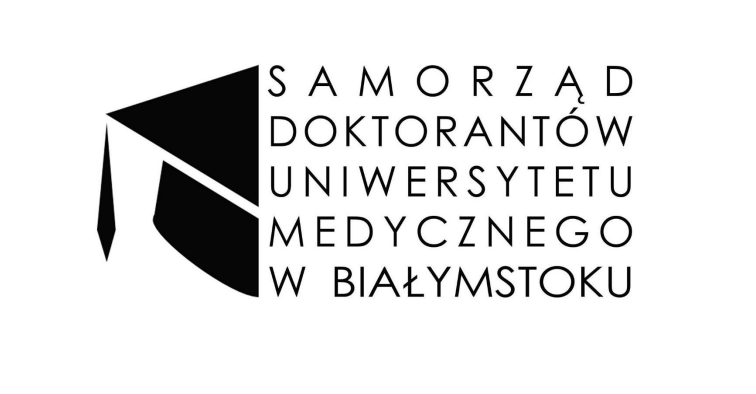 